CURRICULUM VITAE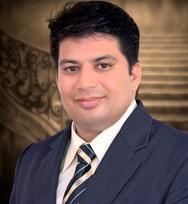 ASIF Tel: C/o 971501685421Email: asif.378209@2freemail.com CAREER OBJECTIVEBachelor of Civil Engineering with having 15 years experience on hand of working with gulf best geotechnical contracting companies, i.e. Middle East Foundations Group L.L.C, United Arabian Foundation L.L.C, Al Mumtaz Co (piling div:). Having depth knowledge about the market conditions, Major Players etc. to work large diameter bored piles, CFA piles in large Multinational Geotechnical OrganizationTECHNICAL EDUCATIONBachelor of Civil Engineering (BE) (1999)NED University,Karachi, PakistanCOMPUTER SKILLS & TRAINING COURSESSoftware Applications :MS Word, ExcelPrimavera (V-3.0)Auto Cad 2000.Operating System:WindowsSPECIAL COURSES / CERTIFICATESCertificate in Managing Hazards in Confined Space form Maxtrain International PakistanCertificate in Permit to Work System. from Maxtrain International Pakistan.Certificate in Lock out Tag out (LOTO) from Maxtrain International Pakistan.Certificate in Excavation Safety from Maxtrain International Pakistan.Certificate in Emergency Preparedness from Maxtrain International Pakistan.Certificate in Safe usage of PPE from OTI Pakistan.Certificate in Fire Safety from OTI Pakistan.Certificate in Accident Investigation, Reporting & Analysis from Occupational Health Safety & Environmental Consultant (OHSEC).Certificate in Best Safety Performance from Dubai Rapid Link Consortium Dubai Metro Project.Core Competencies include:Strengths:Exceptional ability to launch and manage highly successful projects and ideas.Good leadership, decision making, and clarity of thoughts.Ability to handle and work with diverse group of people from various reces, languages, religious and cultural origins.Ability to perform well under positive and negative circumstances.Always-maintained respectful relationships with coworkers; Honest personable and patient.Tenacity and diligence during challenging assignment.Hard working, Detail oriented processional, effective team leader with the proven ability to motivate staff to achieve goals.Self-motivated quick learner who enjoys new challenges.Engineering:Supervise the production, compliance with specifications, Quality control Records and its final disposition.Implement Quality control and safety procedures on site.Clarified drawings and provided technical assistance to field supervisors.Responsible for project takeoffs, estimating and schedulingField Management:Good General management skills viz. Planning, Organizing and Controlling.Initiated and managed project submittals, request for information and project change requests.Managed large construction projects and ensured completion of permits, change order, contract/revision, complied and produced project close-out documents, prepare contractual claims.Analyzed costs and instituted value engineering processes, scheduled subcontractors and delivery of materials and reviewed shop drawings.Served as liaison between construction and design in indentifying field problem prior to contraction and between designer, client and authorities prior to contraction.Manage project program and cost control.Manage contractors work progress on site and monitor adequacy od resoures and equipment.Supervise work quality and compliance with design, document and codes.Manage interface on is between contractors.WORK EXPERIENCEDetails…1.	UNITED ARABIAN FOUNDATIONS,ABU DHABI, U.A.E(2009 Sep till date)Construction ManagerClose monitoring of the Receivable Accounts, with the Finance Manager.Managing the site construction work through Operations Manager, meeting him and his team regularly.Managing the large fleet of heavy plant & equipments, comprised of Drilling Machines, Crawler Cranes etcHaving regular meetings with all the Stake Holders of different projects (Clients, Consultants and the Main Contractors) for the trouble free completion of the projects.Following the meetings for the upcoming and new projects, checking and approving the tender documents.Responsible for creating a new site safety plan for each new project.Responsible for doing weekly safety audit of all active job sites and submit report to management.PRESTIGIOUS PROJECTS:Al Reem Island Development Plot1zone E1piling work (with IJM)Al Reem Island Development Phase 1,Plot 1 zone Boiling works (with SPK)Al Reem Island Development Phase 1 plot 1 zone E1piling works (withTamouh)Al Bander (with AlDar Laing O´Rourke JV)Private Sector Al Jaber Transport & General Contracting (with Al Jaber).Royal Palace ( with Tamouh Investment)Al Reem Island Development Phase1,plot1,zone –BTafseer General Contractor ,Watani Residential Piling works (with Sorouh Real Estate)Proposal Commercial Building (with Al Mezin)GEMS American Academy International primary school Khalifa cityAConstruction Maintenance of Dog Section for Police Services Al HaffarProposed Commercial Building Mohd Bin Zayed City ABAnd many more…..2.	MIDDLE EAST FOUNDATIONS GROUP Dubai – U.A.E(July 2004 Till Aug 2009)Projects ManagerAs a Projects Manager responsible to control the project completely till the handing over to the client under the contract time schedule and reporting to the Operation Manager.Following the project meetings, day to day project schedule, controlling the project progress by controlling the project staff including Project Engineer & supervisor. Executed various Pile Tests such as Static, Dynamic, Sonic Logging, Integrity Test & Caliper Logging Test. Also responsible for implementing and updating action risk assessment and method statement for environmental and health safety according to rules and regulation.Scope of WorkPiling WorkDiaphragm WallsShoring WorkAnchoring WorkDewatering WorksPiles Load WorksPost TensionPRESTIGIOUSPROJECTS:Dubai Shopping Mall (World’s Biggest Mall) Pilling WorksBurj Dubai, now Burj Khalifa World Tallest Tower (Pilings)Blue Tower, SharjahInter Change # 5 (Bridge) DubaiAbu Dhabi Central Redevelopment MarketDubai Rapid Link Consortium Dubai Metro Project, Port Saeed Underground Station, Cut & Cover Tunnel Diaphragm Wall Works.Atlantic Tower at Jumairah Village (Al-Nakheel) Soldier Piles & Centre PilesMeydan City Wetland Canal wall project (Diaphragm Wall and Post tension 2008 to March 2009)2002)Pakistan BranchResponsibilities:Coordination with consultant and main contractor regarding all issues like design & drawing issue, contract documents, planning, invoices, etc.Execution of ProjectsCoordination with Consultants about Site WorksCoordination with Sub and Main ContractorsControlling the Projects StaffsControlling the Site ProgressPreparing Project Payments ApplicationsAttending the site progress meetingsMonitoring QA/QC issues with the coordination of site Engineers/ ManagersPreparation of the weekly cost and forecasting reports for head office.Preparation of monthly and weekly progress reports for consultant and main contractorCoordination with Consultants about Site WorksAttending the sites progress meetingsPreparation of the weekly cost and forecasting report reports for head officeControlling the Projects StaffsExecution of ProjectsPERSONAL AFFILIATIONLife Member Pakistan Engineering CouncilLife Member Institute of EngineersMember Of Canadian EngineeringChartered Member LION CLUB International (S1)PERSONAL DETAILS2009Sep till dateConstruction Manager at United Arabian Foundations.Abu Dhabi.2004July till 2009 AugProjects Manager at Middle East Foundations L.L.C.Dubai.Dubai.2001 till 20022001 till 2002Project Manager at Al Mumtaz Co. Pakistan.1999 till 20001999 till 2000Project Engineer at Bismillah Builders. Pakistan.3.  M/s. Al Mumtaz Co.Project Manager - Pile Division,(2001 to4.  M/s. Bismillah Builders(1998 to 2000)Pakistan Branch1.Total Working Experience :Total Working Experience :15 Years in Piling Field2.Gender:Male3.Visa Status:Employment Visa4.Driving Skill:Having UAE license.